Педагог және оқытушы кадрлармен жасақталуы туралы мәліметтер«Ақмола облысы білім басқармасының Степногорск қаласы бойынша білім бөлімі Степногорск қаласының Қаныш Сәтпаев атындағы № 9 жалпы орта білім беретін мектебі» КММ наименование организации образования, о состоянию на 01.06.2023      продолжение таблицыРуководитель организации образования
Айтжанова А.С.__________________________________________
(Фамилия, имя, отчество (при наличии) (подпись)
*Примечание: для организаций начального, основного среднего,
общего среднего, технического и профессионального, послесреднего образования.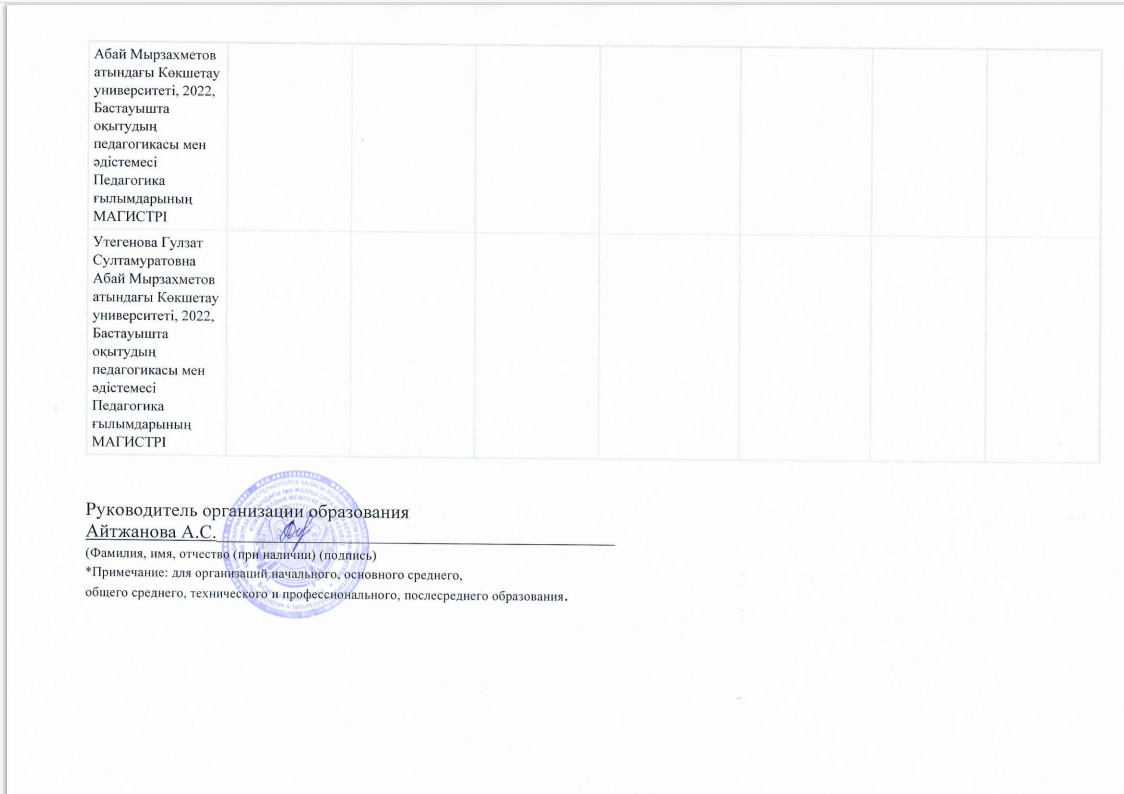 Қосымша 10№ п/пФамилия, имя, отчество (при наличии)Год и месторожденияСведения о высшем и/или техническом и профессиональном и/или послесреднем образовании, о педагогической переподготовке, специальность, квалификация по диплому, год окончания, для мастеров производственного обучения–сведения о прохождении стажировки в организациях и/или на производстве объемом не менее 72 часов за последние 3 года. (наименование организации, производства, период обучения, стажировки).Основное место работы (адрес организации, должность, стаж)Сведения о практической работе по профилю преподаваемых дисциплин,
стажСведения об отсутствии (наличии) судимостиКатегория, дата присвоения, номер приказа о присвоении категории* Сведения о педагогах– экспертах, педагогах-исследователях, педагогах- мастерах, педагогах, Сведения о педагогах подготовивших участников и победителей конкурсов и соревнований.Сведения о прохождении медицинского осмотра (наличие санитарной книжки) *123456789Айтжанова Анар Сартаевна29.03.1974жоғары, Ақмола педагогикалық институты, 1995 тарих пәнінің мұғаліміҚаныш Сәтпаев атындағы №9 ЖОББМ, Степногорск қаласы 7 шағынаудан 5 ғимарат (бәрінде);Мектеп басшысы, тарих пәнінің мұғалімі28ЖоқБасшы ретінде: 3-санат, 21.01.2021 №16 бұйрық;Пән мұғалімі ретінде: педагог-зерттеуші, № 181 бұйрық, 24.07.2018Бар Ахметова  Меруерт  Акановна 26.04.1970жоғары, Акмол. ПИ, математика және физика, 1993Математика, 27,5Жоқ Басшы орынбасары ретінде: 3-санат, 21.01.2021 №16 бұйрық;Пән мұғалімі ретінде: педагог-зерттеуші, желтоқсан, № 253     21.12.2018Бар Дүйсенбай Гүлсанна Айдарқызы10.10.1997жоғары, Абай Мырзахметов атындағы Көкшетау университеті, 2018 ж., Педагогика және психология білім бакалаврыпедагог-психолог;басшының ОТЖ орынбасары  4Жоқ ПедагогБар Шаяхметова Жанар Боташевна 24.06.1976жоғары, Л.Гумилев атындағы Еуразия университеті,  қазақ тілі мен әдебиеті, 1997 басшының ҒӘЖ  орынбасары. Қазақ тілі мен әдебиеті мұғалімі, 26Жоқ Басшы орынбасары ретінде: 3-санат, 21.01.2021 №16 бұйрық;Пән мұғалімі ретінде: педагог-зерттеуші, № 181 бұйрық, 24.07.2018Бар Сулейменова Карлыгаш Дулатовна07.09.1973жоғары, Костанай мемлекеттік университеті, педагогика және бастауыш оқыту әдістемесі, 1994 бастауыш сыныбының мұғалімі, басшының бастауыш сыныптар бойынша ОТЖ  орынбасары28,9Жоқ Басшы орынбасары ретінде: 3-санат, 21.01.2021 №16 бұйрық;Пән мұғалімі ретінде: педагог-зерттеуші, желтоқсан, № 253     21.12.2018Бар Абишева Асель Куандыковна 31.05.1987жоғары, Е.А.Букетов ат. Қарағанды мемлекеттік университеті, бастауыш оқытудың педагогикасы мен әдістемесі, 2010 бастауыш сынып мұғалімі13Жоқ педагог-модератор, желтоқсан № 158  ж/қ  25.12.2020Бар Алипов Ербол Имашевич16.02.1989жоғары, Павлодар мемлекеттік педагогикалық институты, бастапқы әскери дайындық білім бакалавры, 2016; Павлодар МПИ, дене шынықтыру және спорт бакалавры, 2014АӘД оқытушысы, денешынықтыру пәнінің мұғалімі9Жоқ педагог-сарапшы, 2019 тамыз, бұйрық № 325 ж/қ 27.07.2019. Д/Ш педагог-модератор № 158  ж/қ  25.12.2020Бар Алдадосова Акгул Жандаулетовна16.12.1978жоғары, Ресей Федерациясы "Челябинск мемлекеттік мәдениет және өнер академиясы", 2012музыка пәнінің мұғалімі11,11Жоқ педагог-сарапшы,бұйрық № 325-ж/қ , 02.08.2018Бар Амаркулова Онланкуль Жолдабековна28.10.1973Жоғары, Абай Мырзахметов атындағы Көкшетау университеті, 2020 ж. Бастауышта оқыту педагогикасы мен әдістемесі білім БАКАЛАВРы академиялық дәрежесі бастауыш сынып мұғалімі31Жоқ педагог-зерттеуші, № 181 бұйрық, 24.07.2018Бар Арапов Сарсембай Октябревич25.02.1982жоғары, Ш.Уалиханов атындағы Көкшетау мемлекеттік университеті, тарих және география, 2006тарих және дінтану пәндерінің мұғалімі24Жоқ педагог-зерттеуші, желтоқсан, № 253     21.12.2018Бар Аскарова Алия Камаловна10.02.1964жоғары, Ташкент мемлекеттік педагогикалық институты, математика1985математика пәнінің мұғалімі31,11Жоқ педагог-сарапшы, 2019 тамыз, бұйрық № 325 ж/қ 27.07.2019Бар Аскарбекова Галя Умаровна28.06.1973жоғары, ӨР, Ташкент мемлекеттік институтының Навоий филиалы, бастауыш сынып мұғалімі, даярлық сыныбының мұғалімі 26,7Жоқ ПедагогБар Әшім Аружан Маратовна04.11.1999жоғары, Павлодар педагогикалық университеті, 2022 бастауыш оқыту педагогикасы мен әдістемесі білім бакалаврыбастауыш сынып мұғалімі4ЖоқПедагогБар Байборанова Аякоз Дуйсенбаевна25.01.1972арнаулы орта, Навоий пед. училище, бастауыш сынып, 1992бастауыш сынып мұғалімі23,2Жоқ педагог-сарапшы, 2019 тамыз, бұйрық № 325 ж/қ 27.07.2019Бар Балкибаев Төлеген Буркитович01.01.1979жоғары, Новоий мемлекеттік педагогикалық институты, қазақ тілі, 2003, Академия "Көкше" дене тәрбиесі және спорт, 2016дене шынықтыру пәнінің мұғалімі19,11Жоқ педагог-сарапшы, 2019 тамыз, бұйрық № 325 ж/қ 27.07.2019Бар Болатхан Ақерке15.06.1998жоғары, Абай Мырзахметов атындағы Көкшетау университеті, Тарих білім бакалавры, 2020тарих пәнінің мұғалімі2ЖоқПедагогБарЕгемова Жамила Байшыгаровна26.08.1973 жоғары, Ауэзов ат. Оңтүстік Қазақстан гуманитарлық университеті,  биология және дене тәрбиесі, 1996дене шынықтыру пәнінің мұғалімі32Жоқ педагог-зерттеуші, желтоқсан, № 253     21.12.2018Бар Ережепова Бегаем Батыровна 17.10.1979жоғары, Академик Ә.Куатбеков ат. Халықтар достығы университеті, 2019, Кәсіптік оқыту білім бакалаврыкөркем еңбек мұғалімі7Жоқ педагог-модератор, №81 ж/қ 17.08.20Бар Жапарова Баглан Асылхановна19.09.1961жоғары, Ш.Уалиханов ат. Педагогикалық институты, физика,1983физика пәнінің мұғалімі40Жоқ екінші, физика, №130 ж/қ 20.09.2022Бар Жусипова Газиза Жумахметовна06.04.1988жоғары, Новоий мемлекеттік педагогикалық институты, ағылшын тілі, 2009ағылшын тілі пәнінің мұғалімі14,4Жоқ педагог-сарапшы,бұйрық № 325-ж/қ , 02.08.2018Бар Зылгарина Гульмира Кайратовна11.10.1985жоғары, Астана қ. Қазақ гуманитарлық заң университеті, психология, 2007педагог-психолог15,7Жоқ екінші, педагог-психолог,                                                                                                                                                                                                                                                                                                                                                                                                                                                                                                                                                                                                                                                                                                                                                                                                                                                                                                                                                                                                                                                                                                                                                                                                                                                                                                                                                                                                                                                                                                                                                    № 104 ж/қ 01.09.2021Бар Иманова Акмарал Усеновна06.11.1997жоғары, Халықаралық гуманитарлық техникалық университеті, 2020 Химия білім бакалаврыхимия пәнінің мұғалімі4ЖоқПедагогБарКаирова Асель Бегайдаровна08.05.1980жоғары, «Көкше» академиясы,дене тәрбиесі және спорт, 2014дене шынықтыру пәнінің мұғалімі 11Жоқ педагог-сарапшы, 2019 тамыз, бұйрық № 325 ж/қ 27.07.2019Бар Кожахметова  Нургуль  Темирбаевна 11.04.1977жоғары, Көкшетау мемлекеттік университеті, тарих-география, 2005тарих  пәнінің мұғалімі28Жоқ педагог-зерттеуші, № 253     21.12.2018Бар Кожамжарова Айсара Бахытовна01.02.1986жоғары, С.Торайғыров атындағы Павлодар мемлекеттік педагогикалық институты, 2007биология пәнінің мұғалімі16Жоқ1 санат 2023 жылы ұзартылдыБарКузербаева Гулбану Изтлеуовна12.10.1971жоғары, Жамбыл педагогтік институты, 1994, қазақ мектептеріндегі орыс тілі мен әдебиетіорыс тілі мен әдебиеті мұғалімі34,4Жоқ педагог-зерттеуші, 2019 тамыз, бұйрық № 149 ж/қ 15.07.2019Бар Кушербаева Сандугаш Жанатовна04.03.2001Астана  Халықаралық университетінің Педагогикалық колледжі. Бастауыш білім беру мұғалімі, 2021бастауыш сынып мұғалімі1,6ЖоқПедагогБарҚайролла Жазира Асылбекқызы24.08.1993жоғары, Қостанай мемлекеттік педагогикалық институты, 2015 информатикаинформатика пәнінің мұғалімі8Жоқпедагог-модератор, бұйрық № 104/1-ж/қ , 03.08.2018БарМусенова Алма Рамазановна21.12.1975орта арнаулы, Көкшетау қазақ педагогика училищесі. Бастауыш сынып мұғалімі, 1994бастауыш сынып мұғалімі29Жоқ педагог-зерттеуші, 2019 тамыз, бұйрық № 149 ж/қ 15.07.2019Бар Молдахметова Гүлзат Бауыржанқызы22.10.1997жоғары, Қазақ мемлекеттік қыздар педагогикалық университеті, 2018 жаратылыстану Бакалаврыбиология пәнінің мұғалімі2,4ЖоқПедагогБарМустафаева Динара Амандыковна12.02.1985жоғары, Навоий мемл.педагогикалық институты, қазақ тілі мен әдебиет оқытушысы, 2007әлеуметтік-педагог, қазақ тілі мен әдебиеті пәнінің мұғалімі14Жоқпедагог-модератор тамыз 2020Нигметова Сандугаш Амантаевна04.07.1978жоғары, Астана ЕГУ, педагогика және психология, 2011аға тәлімгер10,10Жоқ бірінші, аға тәлімгер, №93 ж/қ 26.03.2018Бар Ныгмет Манар10.11.1987жоғары, Монғол мемлекеттік ағарту университеті компьютер ақпараттық технология институты, информатика, 2010информатика пәнінің мұғалімі8Жоқпедагог-модератор, бұйрық № 76-ж/қ , 02.08.2019БарОнайбаева Гульбаршин Тулегеновна25.12.1966жоғары, Ш.Ш.Уәлиханов атындағы Көкшетау пединституты, қазақ тілі мен әдебиеті мұғалімі, 1991 ж.қазақ тілі мен әдебиеті пәнінің мұғалімі22 жыл, 2айЖоқ педагог-модератор, бұйрық № 76-ж/қ , 02.08.2019Бар Орманова  Раушан Базарбаевна13.01.1968жоғары, Целиноград мемлекеттік педагогикалық институты, орыс тілі және әдебиеті, 1989Орыс тілі мен әдебиеті мұғалімі36,8Жоқ педагог-зерттеуші, № 253     21.12.2018Бар Отарбаев Талгатбек Жангожиевич04.08.1960жоғары, Ш.Уалиханов ат Көкшетау мемлекеттік университеті, бейнелеу өнері және сызу, 2004 көркем еңбек пәнінің мұғалімі41Жоқ педагог-сарапшы, 2019 желтоқсан, бұйрық № 566 ж/қ 25.12.2019Бар Примова Айгул Уразбаевна21.05.1977жоғары, Новоий Мемлекеттік педагогикалық институты, 1999 жылы, ағылшын тілі пәнінің мұғаліміағылшын тілі пәнінің мұғалімі21,6Жоқ педагог-сарапшы, 2019 тамыз, бұйрық № 325 ж/қ 27.07.2019Бар Примбетова Манзура Куватовна 21.01.1979жоғары, Новоий педагогикалық институты, орыс тілі мен әдебиеті, 2001орыс тілі мен әдебиеті мұғалімі19Жоқ педагог-зерттеуші, 2019 тамыз, бұйрық № 149 ж/қ 15.07.2019Бар Ризабек Манаргул04.12.1982жоғары, Ш.Уәлиханов атындағы Көкшетау мемлекеттік университеті, 2010 ж.,  бастауыш оқытудың педагогикасы мен әдістемесі біліктілігі және Бакалавр академиялық дәрежесібастауыш сынып мұғалімі13,6Жоқ педагог-сарапшы, № 570, 21.12.2018Бар Сабитова  Анар  Жанатовна27.02.1989жоғары, Көкшетау мемлекеттік университеті, ПМНО, 2012мектепалды даярлық сыныбының мұғалімі14Жоқ педагог-сарапшы, № 570      21.12.2018Бар Сагинова Лаура Сейтбековна21.07.1988жоғары, Тараз мемлекеттік педагогикалық институты, 2010математика пәнінің мұғалімі6 айЖоқ ПедагогБарСарбиева Жанаргуль Калибековна01.01.1972жоғары, Семейдің Шәкәрім атындағы педагогикалық институты, 1994, қазақ тілі мен әдебиетіқазақ тілі мен әдебиеті пәнінің мұғалімі23,9Жоқ педагог-зерттеуші, 20.07.2018 № 399Бар Тукенова Айгуль Хабибуллиевна25.07.1976жоғары, Кокшетау  университеті, орыс тілі мен әдебиеті, 2005.  орыс тілі мен әдебиеті мұғалімі26Жоқ педагог-сарапшы, 2019 тамыз, бұйрық № 325 ж/қ 27.07.2019Бар Хумар Айналған20.12.1975жоғары, Көкше Академия, қазақ тілі мен әдебиеті, 2014 Өзін-өзі тану, курс, 2015; М.Козыбаев атындағы Солтүстік Қазақстан мемлекеттік университеті, дефектология, 2019логопед, өзін-өзі тану мұғалімі19,8Жоқ педагог-сарапшы, 2019 тамыз, бұйрық № 325 ж/қ 27.07.2019. ЛОГОПЕД педагог-модератор №81 ж/қ 17.08.2020Бар Ыврай Бокенбай16.02.1973жоғары, "Көкше" академиясы, дене шынықтыру және спорт, 2012дене шынықтыру пәнінің мұғалімі23,10Жоқ педагог-модератор, бұйрық № 37-ж/қ , 26.12.2019Бар Табатаева Арайлым Кайырбековна21.04.1983жоғары, Ш.Уәлиханов атындағы Көкшетау мемлекеттік университеті, 2019 ж.,  бастауыш оқыту педагогикасы мен әдістемесі бойынша білім Бакалавры дәрежесібастауыш сынып мұғалімі19,8Жоқ педагог-модератор, 2018 №77/1 05.12.2018Бар Мирзабекова Жанат Сарсенбековна01.07.1993жоғары, Еуразия гуманитарлық институты, Астана қ. *Шет тілі: екі шет тілі білім бакалавры, 2016; МАГИСТРАТУРА: Аймақтық әлеуметтік-инновациялық университеті, Шымкент қаласы. Шетел тілі: екі шетел тілі мамандығы бойынша педагогика ғылымдарының МАГИСТРІ. 2018ағылшын тілі пәні мұғалімі5,8Жоқ педагог-модератор, 2020          №170ж/қ 31.12.2020Бар Махметова Зәмзәгүл Мағауқызы04.02.1993жоғары, Ш.Уәлиханов атындағы Көкшетау мемлекеттік универсиеті, 2015география пәнінің мұғалімі8Жоқ ПедагогБар Шабарова Улпан Мунировна18.10.1980жоғары, ӨР Навои мемлекеттік педагогикалық институты, 2005. Қазақ тілі мен әдебиеті бакалавры академиялық дәрежесіқазақ тілі мен әдебиеті пәнінің мұғалімі10 жыл 10 айЖоқ педагог-модератор, бұйрық № 76-ж/қ , 02.08.2019Бар Утегенова Гулзат Султамуратовна14.06.1992жоғары, педагог-психолог, Талдықорған қаласы "Бизнес, құқық және жаңа технологиялар" колледжі "Бастауыш білім беру"; Куәлік "Мектепалды даярлық тобының тәрбиешісі", 2014 ж.Мектепалды даярлық сыныбының мұғалімі9ЖоқЕкінші, тамыз 2019БарУрганжбаева Жазира Жуманиёзовна25.12.1988жоғары, Навои мемлекеттік педагогикалық институты,филология: шетел филологиясы, 2011 ағылшын тілі оқытушысыағылшын тілі мұғалімі12ЖоқПедагог-модератор, бұйрық 221 29.12.2020БарХавсемет Роза19.03.1980жоғары, педагог-психолог,  Астана гуманитарлық колледжі, бастауыш сынып мұғалімі, 2003;бастауыш сынып мұғалімі20,4Жоқ педагог-сарапшы 2018 №325 бұйрықБарСведения о степени "магистр" (специальность, год присуждения) *Сведения об академической степени "доктор философии (PhD)" или "доктор по профилю", специальность, год присужденияСведения о степени "доктор философии (PhD)" или "доктор по профилю", специальность, год присуждения, сведения о специалистах 8 уровню Национальной рамки квалификацииСведения об ученой степени "кандидат наук", или "доктор наук", или "доктор философии (PhD)", или "доктор по профилю", специальность, год присужденияСведения об ученом звании "ассоциированный профессор (доцент)" или "профессор", специальность, год присвоенияСведения о почетных званиях и государственных наградах Республики Казахстан, о спортивном звании "Заслуженный тренер" или о высшей и первой врачебной категории, год присвоенияСведения о наличии удостоверения о признанииПреподаваемый предмет, дисциплина1011121314151617Мирзабекова Жанат СарсенбековнаШетел тілі: екі шетел тілі мамандығы бойынша педагогика ғылымдарының МАГИСТРІ, 2018------СкачатьАмаркулова Онланкуль ЖолдабековнаАбай Мырзахметов атындағы Көкшетау университеті, 2022, Бастауышта оқытудың педагогикасы мен әдістемесі Педагогика ғылымдарының МАГИСТРІРизабек МанаргулАбай Мырзахметов атындағы Көкшетау университеті, 2022, Бастауышта оқытудың педагогикасы мен әдістемесі Педагогика ғылымдарының МАГИСТРІСулейменова Карлыгаш ДулатовнаАбай Мырзахметов атындағы Көкшетау университеті, 2022, Бастауышта оқытудың педагогикасы мен әдістемесі Педагогика ғылымдарының МАГИСТРІХавсемет РозаАбай Мырзахметов атындағы Көкшетау университеті, 2022, Бастауышта оқытудың педагогикасы мен әдістемесі Педагогика ғылымдарының МАГИСТРІУтегенова Гулзат СултамуратовнаАбай Мырзахметов атындағы Көкшетау университеті, 2022, Бастауышта оқытудың педагогикасы мен әдістемесі Педагогика ғылымдарының МАГИСТРІ